Приложениек постановлению Главы сельского поселения Хорошенькое муниципального района Красноярский Самарской области 
от ________ № _____ПРОЕКТСобрание ПРЕДСТАВИТЕЛЕЙСЕЛЬСКОГО ПОСЕЛЕНИЯ ХОРОШЕНЬКОЕМУНИЦИПАЛЬНОГО РАЙОНА КРАСНОЯРСКИЙСАМАРСКОЙ ОБЛАСТИРЕШЕНИЕот __________________ № ________О внесении изменений в Генеральный план сельского поселения Хорошенькое муниципального района Красноярский Самарской областиВ соответствии со статьями 23, 24 Градостроительного кодекса Российской Федерации, пунктом 20 части 1 статьи 14 Федерального закона от 06.10.2003 № 131-ФЗ «Об общих принципах организации местного самоуправления в Российской Федерации», с учетом заключения о результатах публичных слушаний по проекту изменений в Генеральный план сельского поселения Хорошенькое муниципального района Красноярский Самарской области от __________, Собрание представителей сельского поселения Хорошенькое муниципального района Красноярский Самарской области решило:1. Внести в Генеральный план сельского поселения Хорошенькое муниципального района Красноярский Самарской области, утвержденный решением Собрания представителей сельского поселения Хорошенькое муниципального района Красноярский Самарской области от 11.12.2013 № 44 
(в редакции решений Собрания представителей сельского поселения Хорошенькое муниципального района Красноярский Самарской области от 27.10.2015 № 3, от 26.03.2020 № 11), следующие изменения:в Карту функциональных зон сельского поселения Хорошенькое муниципального района Красноярский Самарской области (М 1:25 000, М 1:10 000) внести изменения согласно приложению № 1 к настоящему решению;в Карту планируемого размещения объектов местного значения сельского поселения Хорошенькое муниципального района Красноярский Самарской области (М 1:25 000, М 1:10 000) внести изменения согласно приложению № 2 к настоящему решению;в Положение о территориальном планировании сельского поселения Хорошенькое муниципального района Красноярский Самарской области внести изменения согласно приложению № 3 к настоящему решению.2. Опубликовать настоящее решение в газете «Красноярский Вестник» в течение десяти дней со дня издания.3. Настоящее решение вступает в силу со дня его официального опубликования. Председатель Собрания представителей сельского поселения Хорошенькоемуниципального района Красноярский Самарской области                                                                               В.И. Карягина Глава сельского поселения Хорошенькое муниципального района Красноярский Самарской области                                                                              С.А. ПаничкинПриложение № 1к решению Собрания представителейсельского поселения Хорошенькоемуниципального района КрасноярскийСамарской областиот ____________ №_________ИЗМЕНЕНИЯв Карту функциональных зон сельского поселения Хорошенькое муниципального района Красноярский Самарской области (М 1:25 000, М 1:10 000)Изменения:1. Изменение функционального зонирования в отношении территории общей площадью 450 705 кв.м, расположенной в юго-восточной части кадастрового квартала 63:26:1501003, с функциональных зон «Производственная зона», «Зона инженерной инфраструктуры», «Зона транспортной инфраструктуры», «Зона сельскохозяйственного использования» на функциональную зону «Зона специального назначения».2. Изменение функционального зонирования в отношении территории общей площадью 438 569 кв.м, расположенной в центральной части кадастрового квартала 63:26:1501003, с функциональной зоны «Зона рекреационного назначения» на функциональную зону «Зона сельскохозяйственного использования».3. Изменение функционального зонирования в отношении территории общей площадью 122 084 кв.м, расположенной в южной части кадастрового квартала 63:26:1503001, с функциональной зоны «Зона рекреационного назначения» на функциональную зону «Зона сельскохозяйственного использования».Приложение № 2к решению Собрания представителейсельского поселения Хорошенькоемуниципального района КрасноярскийСамарской областиот ____________ №_________ИЗМЕНЕНИЯв Карту планируемого размещения объектов местного значения 
сельского поселения Хорошенькое муниципального района Красноярский Самарской области (М 1:25 000, М 1:10 000)Изменения:1. Отображение в соответствии с Требованиями к описанию и отображению в документах территориального планирования объектов федерального значения, объектов регионального значения, объектов местного значения, утвержденными приказом Минэкономразвития России от 09.01.2018 № 10, планируемых объектов местного значения в сфере организации ритуальных услуг и содержания мест захоронения: крематория и кладбища.2. Отображение изменений, внесенных в Карту функциональных зон сельского поселения Хорошенькое в соответствии с приложением № 2 к настоящему решению. Приложение № 3к решению Собрания представителейсельского поселения Хорошенькоемуниципального района КрасноярскийСамарской областиот ____________ №_________ИЗМЕНЕНИЯв Положение о территориальном планировании сельского поселения Хорошенькое муниципального района Красноярский Самарской области1. Пункт 1.8 раздела 1 «Общие положения» изложить в следующей редакции:«1.8. Карты планируемого размещения объектов местного значения сельского поселения Хорошенькое включают:карту планируемого размещения объектов местного значения сельского поселения Хорошенькое муниципального района Красноярский Самарской области (М 1:10 000);карту планируемого размещения объектов транспортной инфраструктуры местного значения сельского поселения Хорошенькое муниципального района Красноярский Самарской области (М 1:10 000);карту планируемого размещения объектов инженерной инфраструктуры местного значения сельского поселения Хорошенькое муниципального района Красноярский Самарской области (М 1:10 000).».2. Подраздел 2.10 «Объекты местного значения в сфере организации ритуальных услуг и содержания мест захоронения» раздела 2 «Сведения о видах, назначении и наименованиях планируемых для размещения объектов местного значения сельского поселения Хорошенькое муниципального района Красноярский Самарской области, их основные характеристики и местоположение» дополнить пунктами 5 и 6 следующего содержания:3. В разделе 3 «Параметры функциональных зон, а также сведения о планируемых для размещения в них объектах регионального значения, объектах местного значения муниципального района Красноярский, объектах местного значения сельского поселения Хорошенькое, за исключением линейных объектов»:в строке с параметрами функциональной зоны «Зона производственного использования (П)»:наименование вида зоны «Зона производственного использования (П)» заменить на «Производственная зона (П)»;цифры «110.3511» заменить цифрами «65.3251»;в строке с параметрами функциональной зоны «Зона инженерной и транспортной инфраструктуры (ИТ) цифры «438.221» заменить цифрами «438.2185»;в строке с параметрами функциональной зоны «Зона сельскохозяйственного использования (Сх) цифры «19954.0397» заменить цифрами «20514.1827»;в строке с параметрами функциональной зоны «Зона рекреационного назначения цифры «371.5623» заменить цифрами «315.5060»;в строке с параметрами функциональной зоны «Зона специального назначения (Сп)» цифры «3.3429» заменить цифрами «48.4134»;строку с объектами местного значения, планируемыми к размещению в функциональной зоне «Зона специального назначения (Сп), дополнить абзацами следующего содержания:«- крематорий к юго-востоку от села Кривое Озеро, в юго-восточной части кадастрового квартала 63:26:1501003 (количество печей – 2);- кладбище к юго-востоку от села Кривое Озеро, в юго-восточной части кадастрового квартала 63:26:1501003, площадью 40 га.».Карта функциональных зон сельского поселения Хорошенькое с. Кривое Озеро (фрагмент)Карта функциональных зон сельского поселения Хорошенькое с. Кривое Озеро (фрагмент в редакции изменений)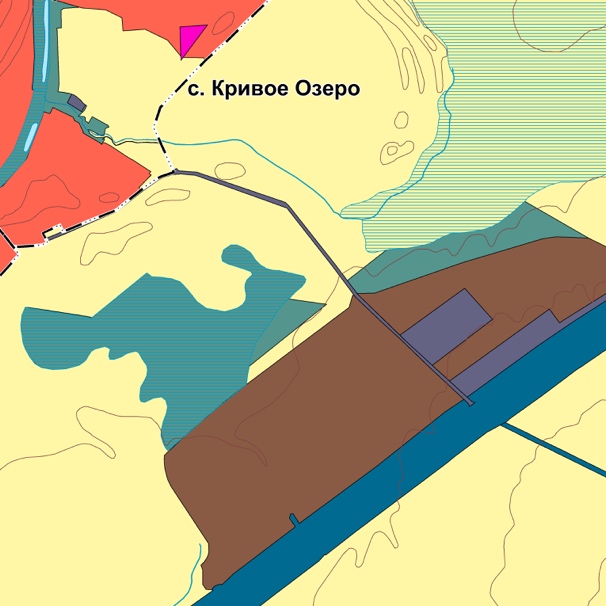 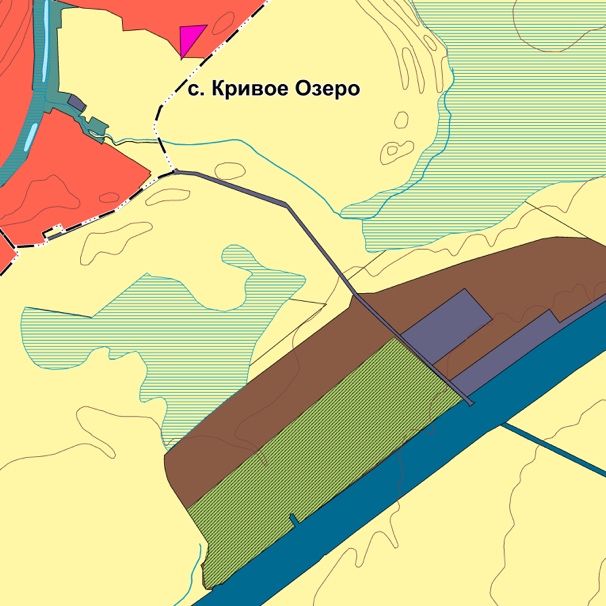 Карта планируемого размещения 
объектов местного значения сельского поселения Хорошенькое 
с. Кривое Озеро (фрагмент)Карта планируемого размещения 
объектов местного значения сельского поселения Хорошенькое 
с. Кривое Озеро (фрагмент в редакции изменений)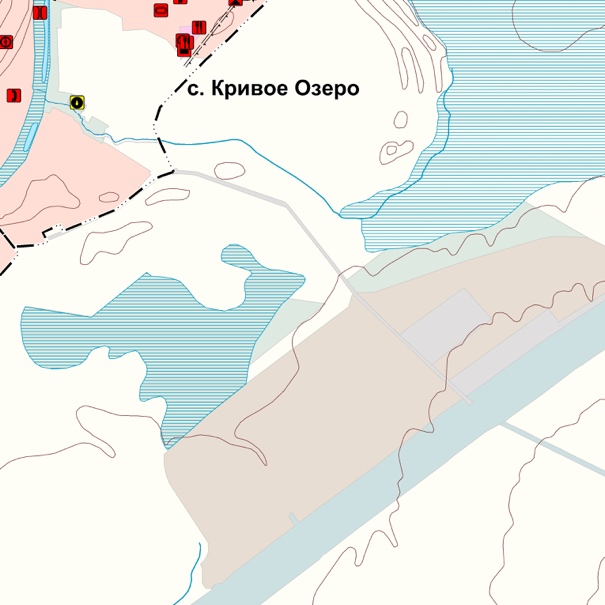 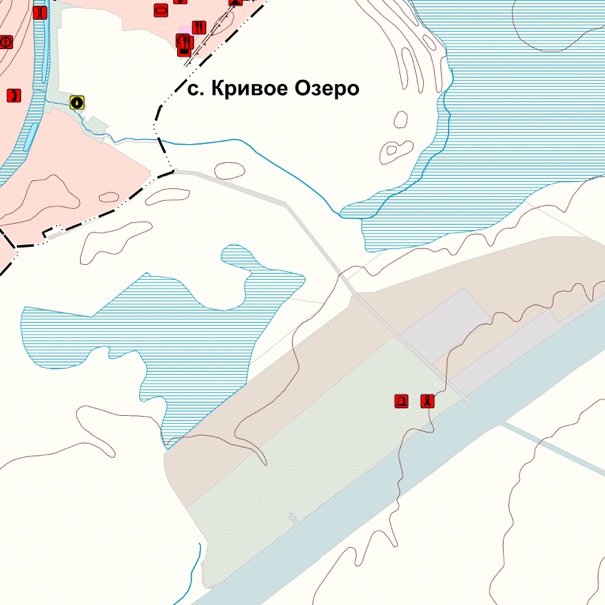 №п/пНазначение инаименование объектаМестоположениеобъектаВид работ, которыйпланируется в целяхразмещения объектаСрок,до которого планируется размещение объекта, г.Основные характеристики объектаОсновные характеристики объектаОсновные характеристики объектаХарактеристики зон с особыми условиями использования территорий (ЗСО)№п/пНазначение инаименование объектаМестоположениеобъектаВид работ, которыйпланируется в целяхразмещения объектаСрок,до которого планируется размещение объекта, г.Площадь земельногоучасткаПлощадь объекта, гаИные характеристикиХарактеристики зон с особыми условиями использования территорий (ЗСО)«5.Крематорийк юго-востоку от села Кривое Озеро, в юго-восточной части кадастрового квартала 63:26:1501003строительство20335 га-количество печей - 2В соответствии с СанПиН 2.2.1/2.1.1.1200-03 ориентировочный размер санитарно-защитной зоны объекта – 1000 м6.Кладбищек юго-востоку от села Кривое Озеро, в юго-восточной части кадастрового квартала 63:26:1501003строительство2033-40-В соответствии с СанПиН 2.2.1/2.1.1.1200-03 ориентировочный размер санитарно-защитной зоны объекта – 500 м»